OnE nam, my im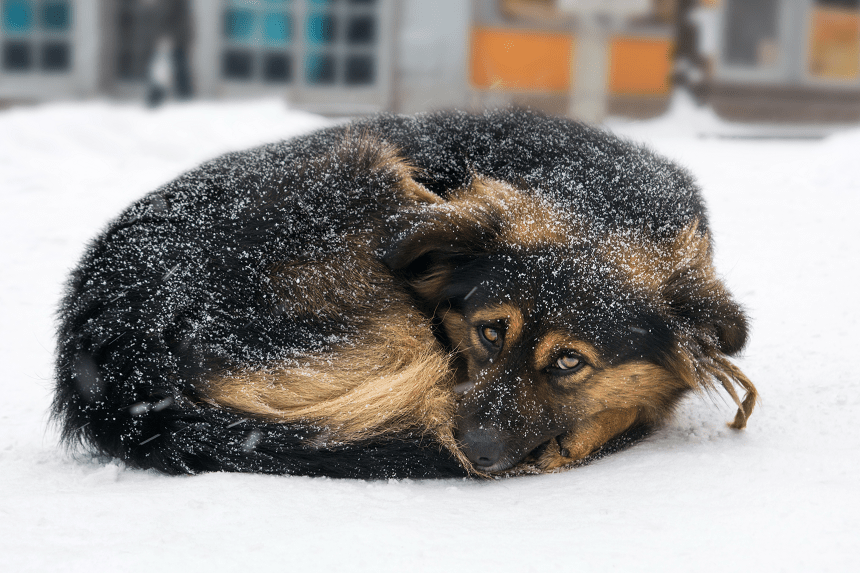 Pomoc dla staruszkowaStaruszkowo to dom dla chorych, niechcianych psów. Zajmuje się nimi jedna kobieta, pani Krysia. 
Opiekunka razem z kilkunastoma psami mieszka
w jednym domu w miejscowości Krzewie Małe.Potrzebujemy waszej pomocy!Zbieramy mokrą karmę, koce, podkłady higieniczne, fanty na loterię itp.Zbiórka w Sali 208 w Szkole Podstawowej 
im. Św. Jadwigi Śląskiej we Wleniu.Organizatorzy: Klasa 7B